Publicado en Madrid el 08/10/2020 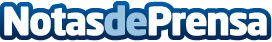 Allianz Partners España lanza un Programa de Bienestar integral para sus colaboradores en el Día Mundial de la Salud MentalEl nuevo Programa contempla actividades, talleres y cursos que abarcarán tanto aspectos físicos como emocionales de los colaboradores y que minimizará las repercusiones de la transformación digital a raíz de la COVID-19Datos de contacto:Irene Gallego Hernanz910481306Nota de prensa publicada en: https://www.notasdeprensa.es/allianz-partners-espana-lanza-un-programa-de Categorias: Nacional Medicina Sociedad Seguros Recursos humanos Cursos Digital http://www.notasdeprensa.es